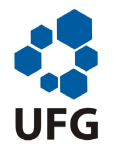 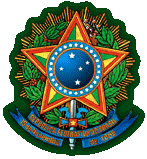 HOMOLOGAÇÃO DAS INSCRIÇÕESSELEÇÃO 2014-3 / DoutoradoGoiânia, 26 de novembro de 2014.Comissão de seleção - PGBMCandidatoSituaçãoMariana Pedrosa BatistaHomologadoGuilherme PetitoHomologadoSabrina Delgado SoaresHomologadoKarla Christina Sousa SilvaHomologadoIgor Godinho PortisHomologadoMaycon Carvalho RibeiroHomologadoWarita  Alves de MeloHomologadoMarcks wendhell GonçalvesHomologadoIsmail EsHomologado